WWI Warfare Document ExplorationDirections: As you examine the text, images, and video provided about the characteristics of WWI warfare, complete the graphic organizer below. 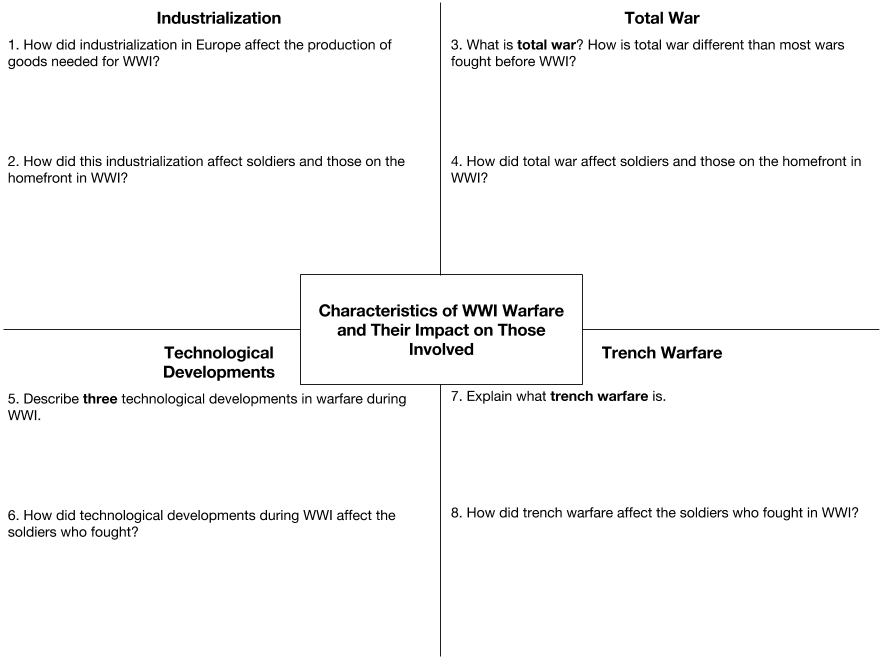 IndustrializationBy the late 1800s, the process of industrialization had transformed most of Europe. Factories and densely populated urban areas dotted the landscape and railways connected them together. Advances in industrial production made manufacturing faster, and enabled factory owners to produce more complicated goods with precision. Factories used assembly lines to speed up production. With an increase in support and money from governments during the war, factories could mass produce guns, tanks, airplanes, automobiles, ammunition, and replacement parts needed for the war effort. Total WarA total war is a military conflict in which nations mobilize all available resources in order to destroy another nation's ability to engage in the war. When one side of a conflict participates in total war, they dedicate not only their military to victory, but the civilian population still at home to working for victory as well. As a result, the country becomes very nationalistic. Feelings of pride are interwoven with sacrifice, and the nation’s victory or loss becomes a part of the national identity.Almost the whole of Europe mobilized to wage World War I. Young men were removed from production jobs and were replaced by women. Rationing occurred on the home fronts.One of the features of total war in Britain was the use of propaganda posters to divert all attention to the war on the home front. Posters were used to influence people's decisions about what to eat and what occupations to take (women were used as nurses and in munitions factories), and to increase support towards the war effort.Source: Adapted from New World Encyclopedia. “Total War.” http://www.newworldencyclopedia.org/entry/Total_war Technological Developments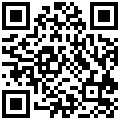 Watch History.com video (https://goo.gl/gFU8MN) on technological developments in WWI then analyze the images and text below.Trench WarfareAt the start of the war, both sides thought that WWI would be fought in the open like previous wars had been. Once they realized how accurate and effective the new artillery and machine guns were, they needed a new tactic. Both sides dug a series of trenches to protect themselves from enemy fire. Most of WWI, especially in the Western Front in France and Belgium, was fought through trench warfare. One side would attack by climbing out of their trench, over the dangerous section known as “no man’s land,” and into the opposing trench to fight the enemy. Later, the other side would do the same thing to win back that trench, gaining only a small amount of land and losing a lot of soldiers to machine gun fire, grenades, and gas. This resulted in a stalemate, a position in which neither side could win. Formative Assessment TaskDirections: After examining all of the documents and the statistics above, complete the task below.What was war like in WWI? How did it affect those involved?Objectives: Describe the characteristics of WWI warfare and explain the effects of these characteristics on those involved.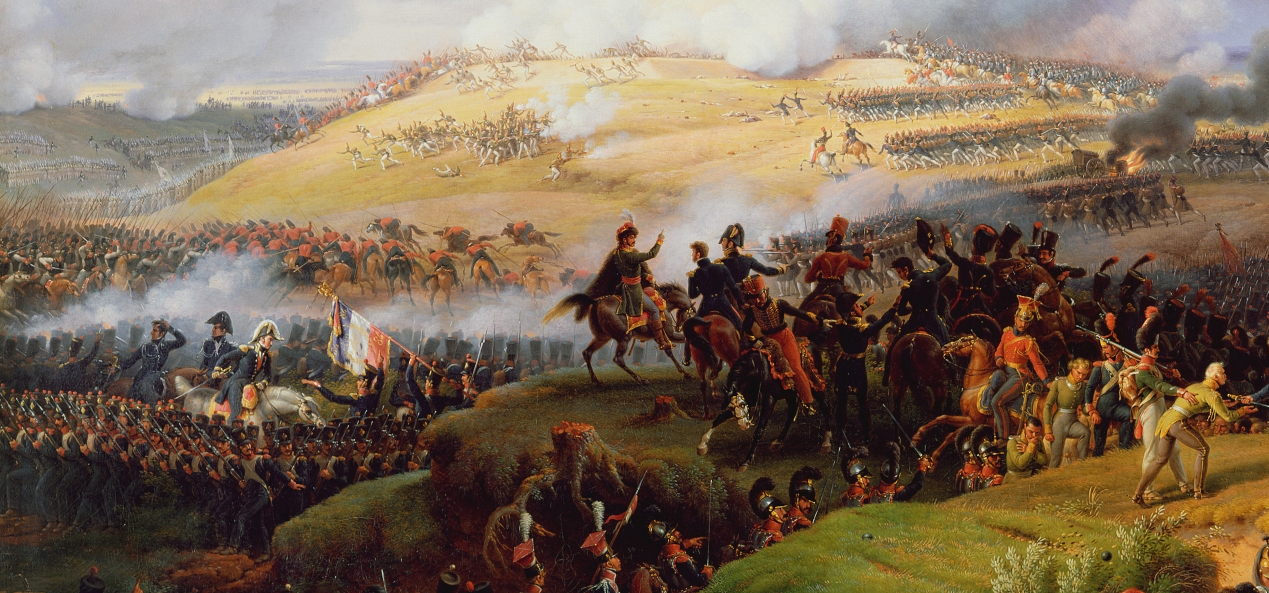 Detailed section of a painting of Battle of Moscow, 7th September 1812, during the Napoleonic Wars.Source: https://commons.wikimedia.org/wiki/File:Battle_of_Borodino_1812.png (click for a more detailed image)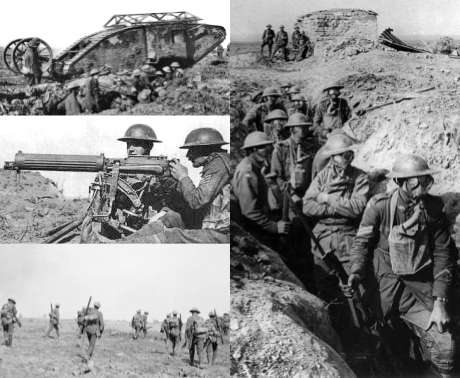 Images of warfare during WWI (1914-1918). Sources: https://commons.wikimedia.org/wiki/File:Vickers_IWW.jpg; https://commons.wikimedia.org/wiki/File:Australian_infantry_small_box_respirators_Ypres_1917.jpg; https://en.wikipedia.org/wiki/File:British_Mark_I_male_tank_Somme_25_September_1916.jpg; https://en.wikipedia.org/wiki/File:The_Battle_of_the_Somme,_July-november_1916_Q1308.jpg What was similar about warfare in the early 1800s and early 1900s?What was different about warfare in the early 1800s and early 1900sWhy do you think warfare changed between the early 1800s and 1900s?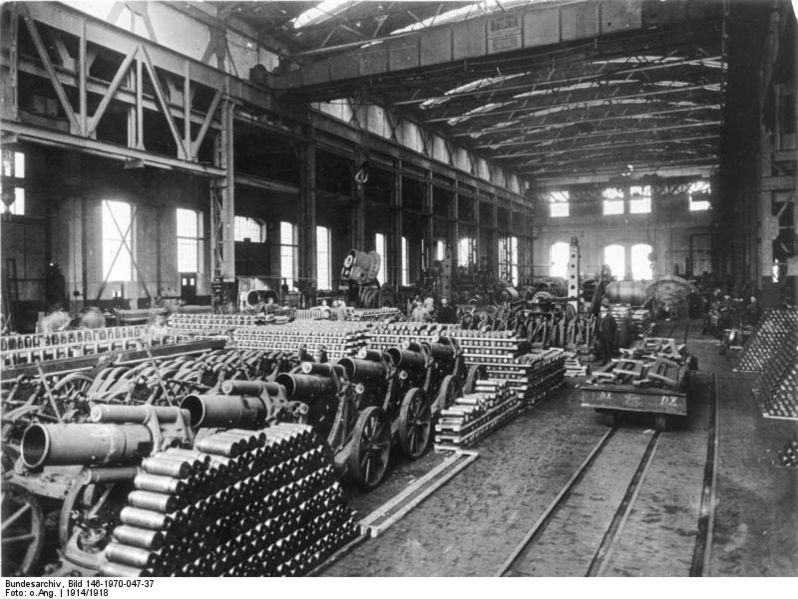 German munitions (weapons) factory, 1916.Source: https://en.wikipedia.org/wiki/Economic_history_of_World_War_I#/media/File:Bundesarchiv_Bild_146-1970-047-37,_Munitionsfabrik.jpg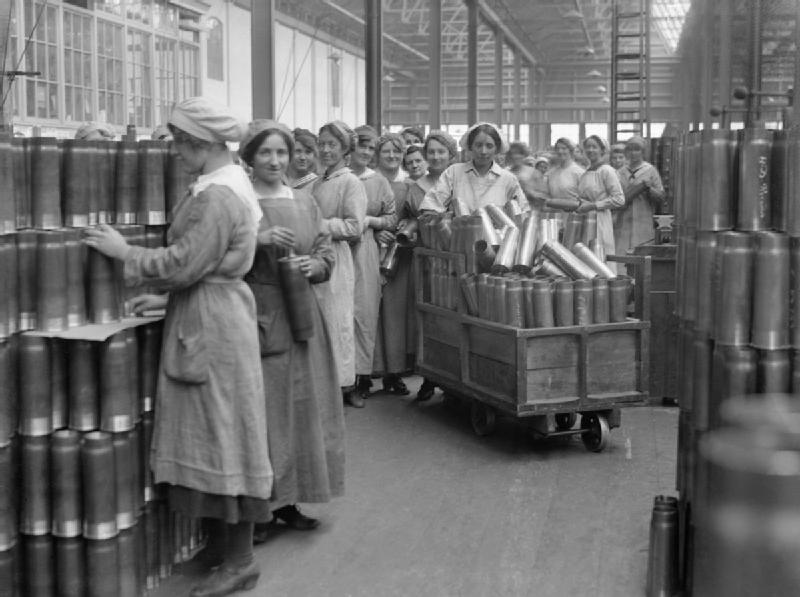 Women munition workers stacking cartridge cases in the New Case shop at the Royal Arsenal, Woolwich, 1918.Source:  https://en.wikipedia.org/wiki/File:Cartridge_cases_at_Woolwich_Arsenal_1918_IWM_Q_27848.jpg 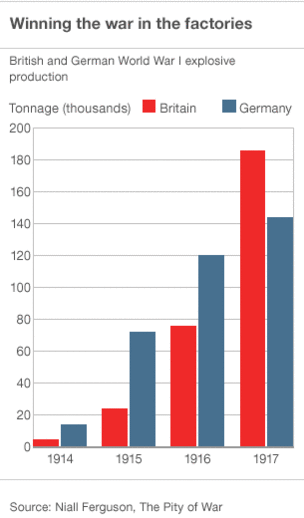 The chart above shows industrial output in Great Britain and Germany over the course of the war. Note how the British produced more goods as they started to have more success against the Germans. 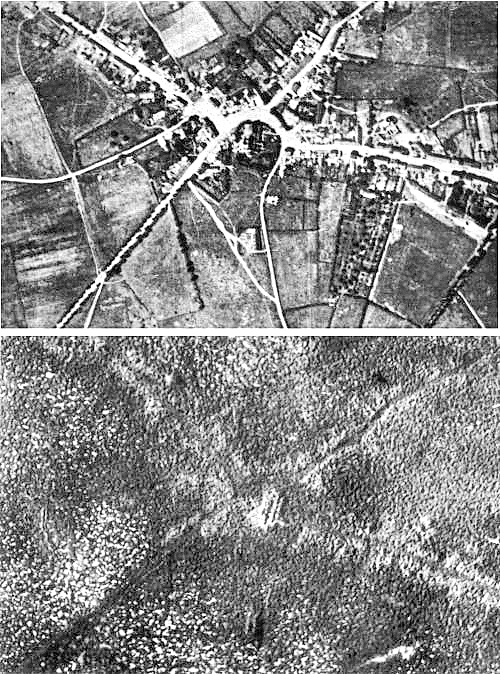 Aerial view of the village of Passchendaele, Belgium before and after WWI. In a total war, civilian and military buildings are targets. Source: https://commons.wikimedia.org/wiki/File:Passchendaele_aerial_view.jpg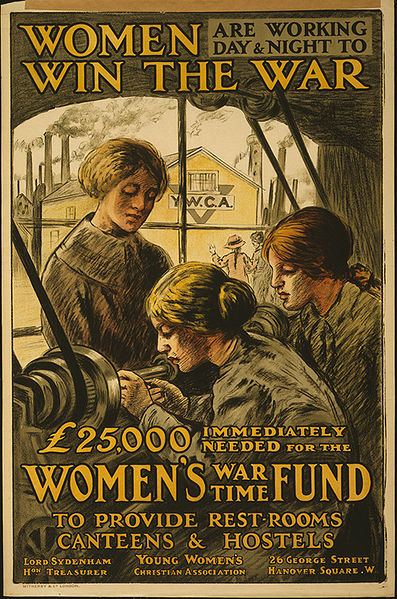 War poster : Women are Working Day and Night to Win the War / Witherby & Co. London, 1915. Source: https://en.wikipedia.org/wiki/File:Affiche-guerre_Femmes-au-travail.jpg 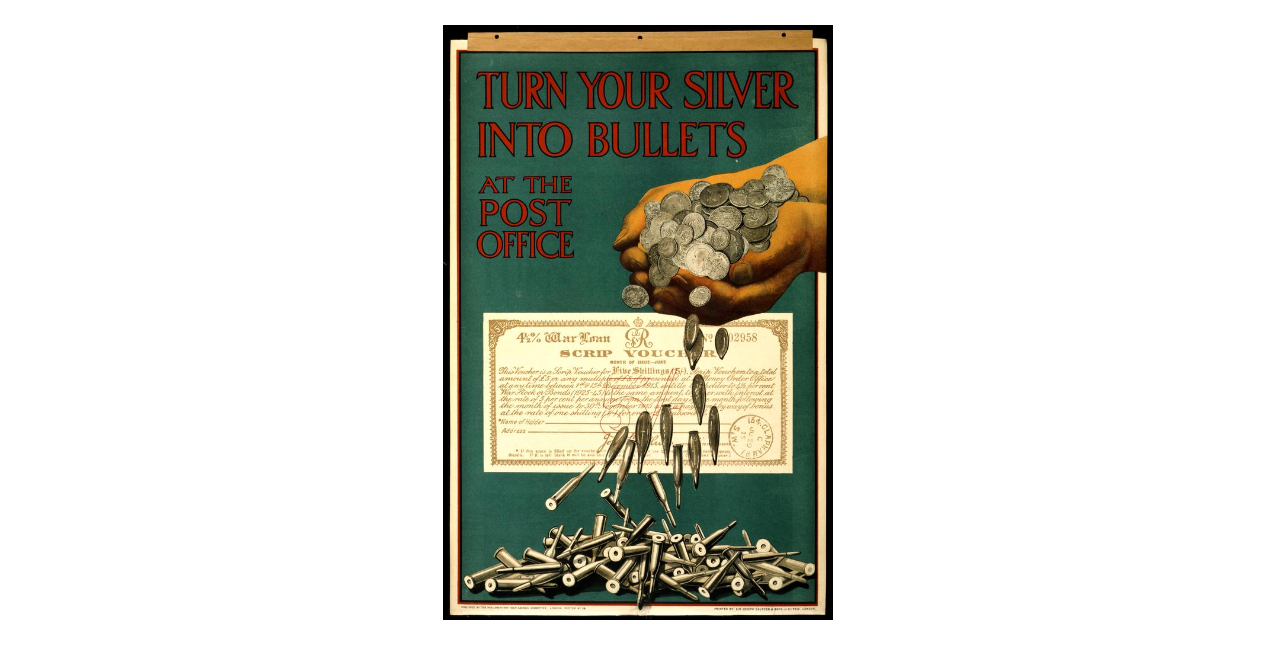 During World War I, the British government relied heavily on loans to finance the cost of the war. This 1915 posters, encourages British citizens to give metal and money to the war effort. Sources: http://www.wdl.org/en/item/581/Machine GunsChemical WarfareSubmarines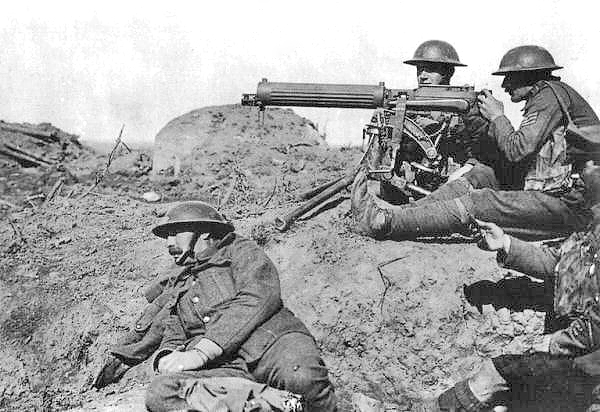 British Vickers machine gun crew during the Battle of Menin Road Ridge, World War I (Ypres Salient, West Flanders, Belgium). Source: https://en.wikipedia.org/wiki/File:Vickers_IWW.jpg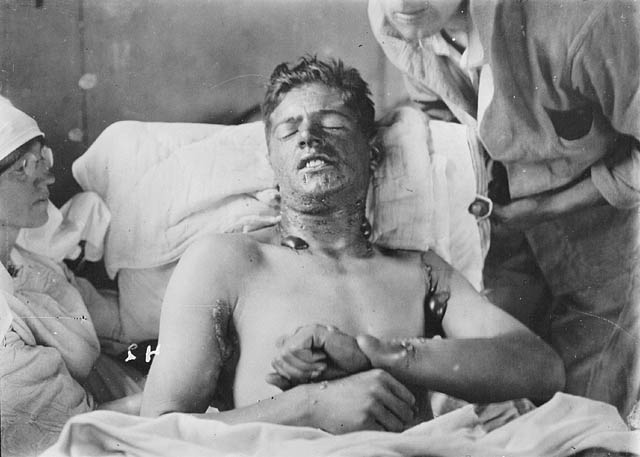 A Canadian soldier with mustard gas burns, ca. 1917-1918.Source: https://commons.wikimedia.org/wiki/File:Mustard_gas_burns.jpg The French were the first to use chemical weapons during the First World War, using tear gas. The German's first use of chemical weapons were shells containing xylyl bromide that were fired at the Russians near the town of Bolimów, Poland in January 1915. Official figures declare about 1,176,500 non-fatal casualties and 85,000 fatalities directly caused by chemical weapon agents during the course of the war.Source: Adapted from http://www.newworldencyclopedia.org/entry/Chemical_warfare 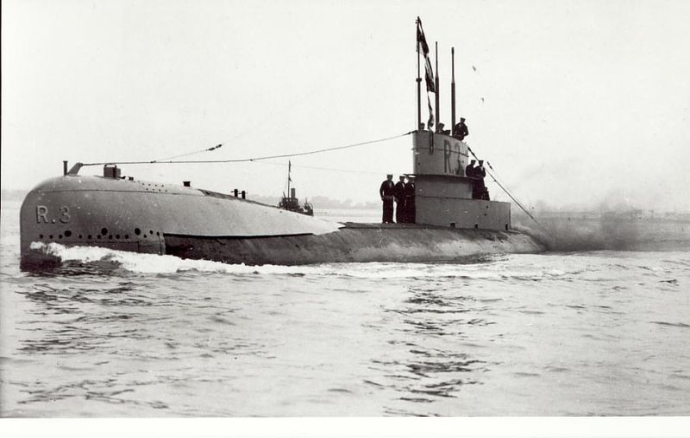 British R-class submarine. Source: https://en.wikipedia.org/wiki/File:British_WWI_Submarine_HMS_R3.JPG AirplanesA Canadian soldier with mustard gas burns, ca. 1917-1918.Source: https://commons.wikimedia.org/wiki/File:Mustard_gas_burns.jpg The French were the first to use chemical weapons during the First World War, using tear gas. The German's first use of chemical weapons were shells containing xylyl bromide that were fired at the Russians near the town of Bolimów, Poland in January 1915. Official figures declare about 1,176,500 non-fatal casualties and 85,000 fatalities directly caused by chemical weapon agents during the course of the war.Source: Adapted from http://www.newworldencyclopedia.org/entry/Chemical_warfare Tanks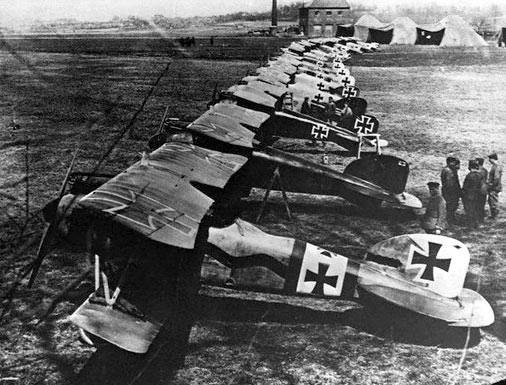 German Albatros D.IIIs of Jagdstaffel 11 and Jagdstaffel 4 planes parked in a line at La Brayelle near Douai, France. Source: https://commons.wikimedia.org/wiki/File:AlbatDIII.jpg A Canadian soldier with mustard gas burns, ca. 1917-1918.Source: https://commons.wikimedia.org/wiki/File:Mustard_gas_burns.jpg The French were the first to use chemical weapons during the First World War, using tear gas. The German's first use of chemical weapons were shells containing xylyl bromide that were fired at the Russians near the town of Bolimów, Poland in January 1915. Official figures declare about 1,176,500 non-fatal casualties and 85,000 fatalities directly caused by chemical weapon agents during the course of the war.Source: Adapted from http://www.newworldencyclopedia.org/entry/Chemical_warfare 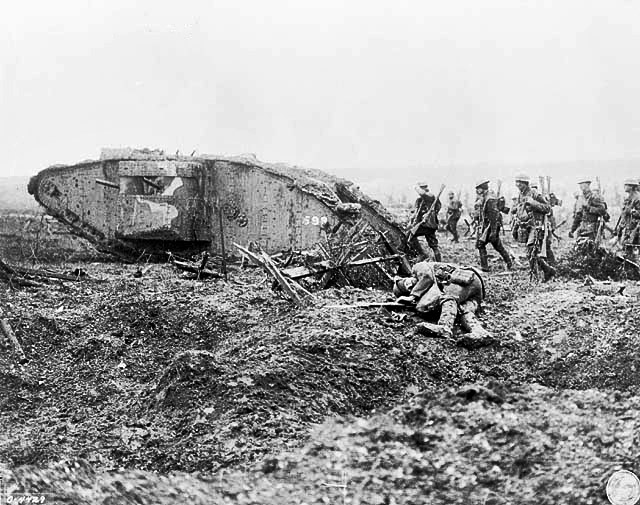 Mark II Tank Number 598 advancing with Infantry at Vimy. April 1917. Source: https://en.wikipedia.org/wiki/File:Canadian_tank_and_soldiers_Vimy_1917.jpg Watch the History.com video on trench warfare in WWI (https://goo.gl/WTOQa5) 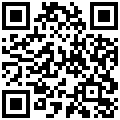 and this scene from the film All Quiet  on the Western Front (https://goo.gl/W8U6LG) then analyze the images and text below.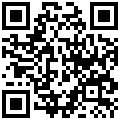 Watch the History.com video on trench warfare in WWI (https://goo.gl/WTOQa5) and this scene from the film All Quiet  on the Western Front (https://goo.gl/W8U6LG) then analyze the images and text below.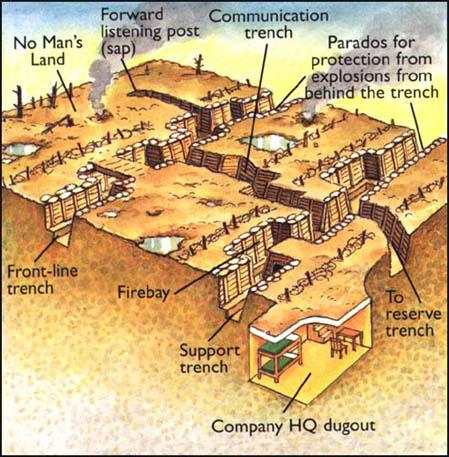 Illustration from Neil Demarco The Great WarSource: http://spartacus-educational.com/FWWsapping.htm 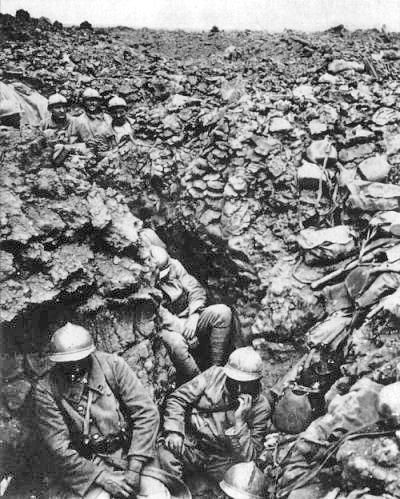 French soldiers in a trench northwest of Verdun, 1916. https://en.wikipedia.org/wiki/File:French_87th_Regiment_Cote_34_Verdun_1916.jpg 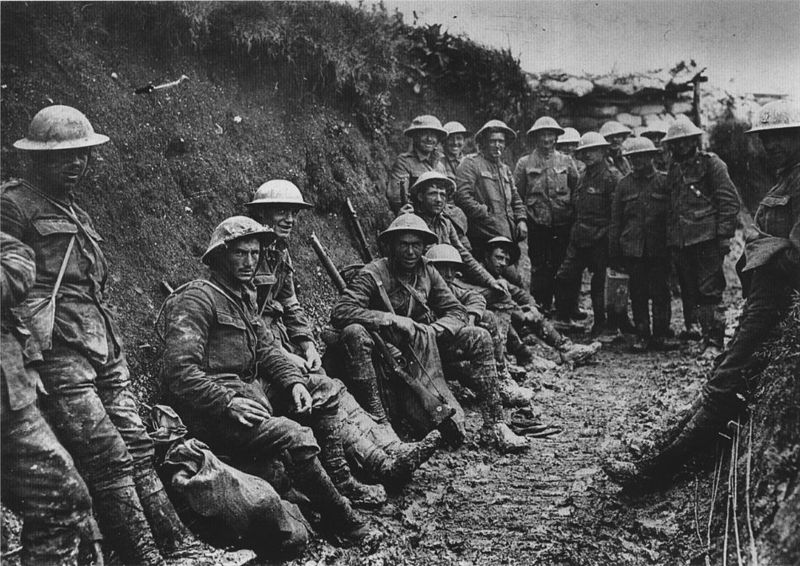 A ration party of the Royal Irish Rifles in a communication trench during the Battle of the Somme. The date is believed to be 1 July 1916, the first day on the Somme, and the unit is possibly the 1st Battalion, Royal Irish Rifles (25th Brigade, 8th Division). Source: https://en.wikipedia.org/wiki/File:Royal_Irish_Rifles_ration_party_Somme_July_1916.jpg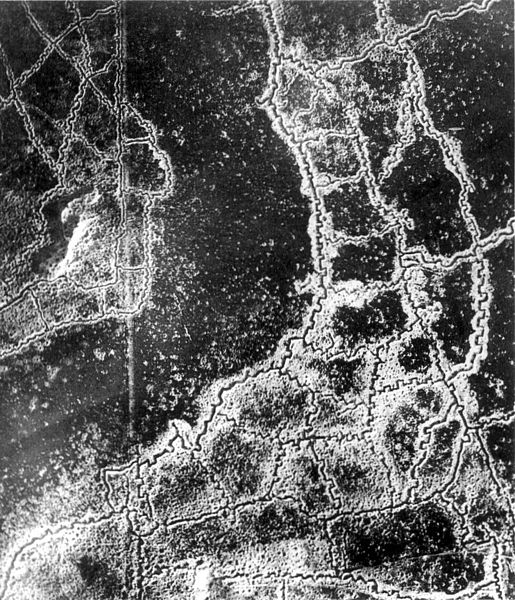 An aerial reconnaissance photograph of the opposing trenches and no-man's land between Loos and Hulluch in Artois, France, taken at 7.15 pm, 22 July 1917. German trenches are at the right and bottom, British trenches are at the top left. The vertical line to the left of center indicates the course of a pre-war road or track.Source:  https://commons.wikimedia.org/wiki/File:Aerial_view_Loos-Hulluch_trench_system_July_1917.jpg Voices of Soldiers“We have been in camp near the wood at Écurie for some days now and a more miserable existence it would be hard to imagine. There is nothing but unrest and uncertainty and everyone here is absolutely fed up to the teeth.”Private Archie Surfleet, February 8th, 1918"Bombardment, barrage, curtain-fire, mines, gas, tanks, machine-guns, hand-grenades — words, words, but they hold the horror of the world.”Erich Maria Remarque, All Quiet on the Western FrontAn aerial reconnaissance photograph of the opposing trenches and no-man's land between Loos and Hulluch in Artois, France, taken at 7.15 pm, 22 July 1917. German trenches are at the right and bottom, British trenches are at the top left. The vertical line to the left of center indicates the course of a pre-war road or track.Source:  https://commons.wikimedia.org/wiki/File:Aerial_view_Loos-Hulluch_trench_system_July_1917.jpg 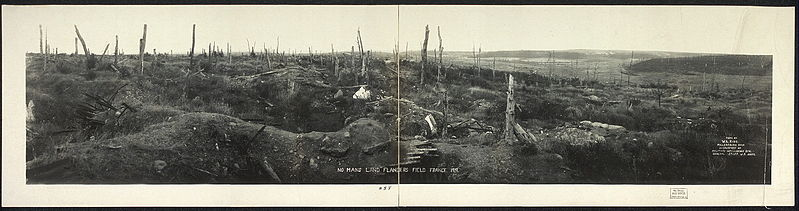 No Man’s Land, Flanders Field, France, 1919. Source: https://en.wikipedia.org/wiki/File:No-man%27s-land-flanders-field.jpg No Man’s Land, Flanders Field, France, 1919. Source: https://en.wikipedia.org/wiki/File:No-man%27s-land-flanders-field.jpg Napoleonic WarsLocation: EuropeDates: 1803-1815Deaths: 3,500,000 - 6,000,000World War ILocation: Worldwide, but mostly in EuropeDates: 1914-1918Deaths: 20,000,000Source: https://en.wikipedia.org/wiki/List_of_wars_by_death_tollDetailed section of a painting of Battle of Moscow, 7th September 1812, during the Napoleonic Wars.Source: https://commons.wikimedia.org/wiki/File:Battle_of_Borodino_1812.png (click for a more detailed image)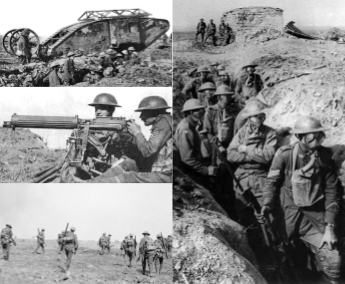 Images of warfare during WWI (1914-1918).Sources: https://commons.wikimedia.org/wiki/File:Vickers_IWW.jpg; https://commons.wikimedia.org/wiki/File:Australian_infantry_small_box_respirators_Ypres_1917.jpg; https://en.wikipedia.org/wiki/File:British_Mark_I_male_tank_Somme_25_September_1916.jpg; https://en.wikipedia.org/wiki/File:The_Battle_of_the_Somme,_July-november_1916_Q1308.jpgTask:Using information from the documents and your knowledge of global history, write a response in which you Identify three reasons why there were more deaths in WWI than in the Napoleonic WarsExplain why/how these three reasons resulted in more deaths in WWI than in the Napoleonic Wars